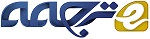 6 سیگما، یادگیری و نوآوری سازمانی: یک ادغام و بررسی تجربیهدف - هدف از این مقاله بررسی رابطه بین شش سیگما، یادگیری سازمانی و عملکرد نوآوری است. همچنین، آیا یادگیری سازمانی، موجب پیشرفت عملکرد نوآوری با بازی نقش واسطه بین شش سیگما و عملکرد نوآوری، کاوش اثرات تعدیل از نوع سازمانی بین شش سیگما و یادگیری سازمانی، و همچنین آزمایش یک مدل ارائه می شود تا روابط میان شش سیگما، نوع سازمانی، یادگیری سازمانی، و عملکرد نوآوری از طریق  بررسی تجربی در زمینه صنعت هند را توضیح دهد.طرح / روش شناسی / رویکرد - ارتباط استفاده می شود تا  درجه ارتباط بین سازه و به درک بیشتر اثرات مستقیم و غیر مستقیم را تجزیه و تحلیل کند، و همچنین اثرات متوسط و واسطه میان سازه ها در مدل، مدل معادلات ساختاری با استفاده از AMOS 6.0 بر روی داده های جمع آوری شده از صنایع هند انجام شده است.یافته 
- این مطالعه رابطه مثبت بین شش سیگما و یادگیری سازمانی را اثبات می کند. آن  نیز تایید می کند که ساختار نقش شش سیگما و شش سیگما بر معیارهای مثبت تمرکزمی کند که به نوآوری سازمانی کمک می کند، به هرحال، روش بهبود ساختار شش سیگما مشخص شد تا بطورمنفی با نوآوری سازمانی مربوط می شود، در نتیجه به شش سیگما- نوآوری پارادوکس کمک می کند. این مطالعه همچنین اثرات تعدیل از نوع سازمانی بین شش سیگما و یادگیری سازمانی را رد می کند.محدودیتهای تحقیق / مفاهیم - بافت فرهنگی یک فاکتور بسیار مهم نه تنها در شش سیگما، بلکه در یادگیری سازمانی و نوآوری سازمان برای تحقیق در مطالعه است از این رو در آینده، تحقیقات  باید این جنبه ها در نظر بگیرند. این تحقیقات نشان می دهد که نیاز برای پژوهش های گسترده تر وجود دارد تا با عمق بیشتری رابطه بین شش سیگما روش بهبود یافته، و اداری و نوآوری های فنی را کشف کند تا  وجود متغیرهای بالقوه واسطه به منظور درک آنچه که شش سیگما نوآوری تناقض نامیده می شود را شناسایی کند.مفهوم عملی - یافته برای مدیران کسب و کار در کشورهای در حال توسعه مانند هند مفید هستند، که می خواهند عملکرد کسب و کار را افزایش دهند  از طریق اجرای شیوه 6 سیگما که از تلاش های نوآوری خدمات و محصولات شرکت خود حمایت می کند.اصالت / ارزش- مطالعه به ایجاد یک تحقیق تجربی بین شش سیگما، یادگیری سازمانی و نوآوری سازمانی کمک کرده است که پژوهش مدیریت  با کیفیت بهتر در کشورهای در حال توسعه را تسهیل می کند . آن  به روشن ساختن رابطه مورد اختلاف بین شیوه های شش سیگما و آموزش شرکت و نوآوری کمک کرده است  و شواهد تجربی در هند نشان می دهد تا تایید کنند که شیوه شش سیگما توسط یک شرکت مستقر می شود که تاثیر مثبتی بر یادگیری سازمانی دارد. شش سیگما  بر ساختار نقش تمرکز می کند و معیارها بطور مثبت به نوآوری کمک می کنند، به هر حال، اثر شش سیگما به روش  نوآوری سازمانی بطور منفی مربوط می شود، در نتیجه باز کردن مناطق جدید از شش - سیگما، نوآوری پارادوکس است.کلیدواژه‌ها: شش سیگما، یادگیری سازمانی، نوآوری، فرهنگ سازمانی، مدل‌سازی معادلات ساختاری، هند1. مقدمهمحققان زیادی قسم خورده اند که استراتژی 6 سیگما بطور پتانسیل ابزار مفیدی برای افزایش یادگیری و افزایش مزیت های رقابتی شرکت هستند. تغیر سریع بازارها نیازمند پیشرفت نوآوری فن آوری هستند و چرخه عمر محصولات کمتر، مزایای رقابتی را به چالش می کشاند (بیکر و سینکولا1999، پراژگو و سوهال 2003، تید و همکاران 1997). همانطورکه توسط نوناکا و تاکوچی (1995) و بونتیس و همکاران (2002) اشاره شد، توانایی یادگیری می تواند توانایی نوآوری سازمانی را تحریک و تهییج کند و یک مزیت رقابتی در محیط های بی نظم و پرسروصدا حفظ کند. دمینگ (1986) بیان می کند که یادگیری فعالیت های نوآوری و کیفیت را تشویق می کند که تعین کننده اصلی موفقیت در محیط های رقابتی است. در نتیجه، سرمایه گذاری می تواند یک مزیت رقابتی توسط تولید مجدد مداوم 6 سیگما را حفظ کند. علاوه براین، مطالعات کمی مذکور فقط بر 3 نوع از موسسه ها تمرکز می کند. برخی از مطالعات رابطه بین نوآوری و یادگیری سازمانی را مشخص می کنند (بیکر و سینکولا1999، هانگ و همکاران 2009). در  نتیجه، هردوی 6 سیگما و یادگیری سازمانی می تواند بطور مستقل و موثر نوآوری را تشویق و حمایت کند. با اینحال هیچ مطالعات تجربی قبلی بررسی نمی کند که آیا یادگیری سازمانی 6 سیگما و عملکرد نوآوری را میانجیگری می کند تا توسط انواع سازمانها اداره شود.منطق این مطالعه 4 چیز را به دقت بررسی می کند:1. تعین روابط بین 6 سیگما، نوع سازمانی، یادگیری سازمانی و عملکرد نوآوری2. بررسی کردن عملکرد نوآوری پیشرفت یادگیری سازمانی اگر نقش واسطه مهمی بین 6 سیگما و عملکرد نوآوری بازی می کند.3. تحقیق اثرات واسطه انواع سازمانی بین 6 سیگما و یادگیری سازمانی4. تست کردن مدل پیشنهادی تا روابط بین 6 سیگما، نوع سازمانی، یادگیری سازمانی، عملکرد نوآوری از طریق بررسی تجربی را توضیح می دهد.2. ساختار نظری2.1.    6 سیگما6 سیگما  روش جدیدی برای مدیریت کیفیت است (سو و همکاران، 2006، کومار و همکاران 2008). 6 سیگما توسط شرکت موتورولا در سال 1980 شروع شد و به شرح ذیل تعریف می شود:یک شیوه منظم و سازمان یافته برای بهبود فرایند استراتژی و محصولات جدید و توسعه خدمات که بر روش های آماری و علمی متکی است تا کاهش های چشمگیری در میزان نارضایتی مشتریان ایجاد کند.برخی افراد بحث و مشاجره می کنند که 6 سیگما فقط یک بسته بندی مجدد TQM (استاماتیس 2000) و TQM ادعای یکسانی می کند که 6 سیگما با مقداری توجیه  انجام می شود(فلات 2000 ص 43). به هرحال، تحقیقات اخیر نشان می دهد که مفاهیم جدید و مشخصی را معرفی می کند و این مفاهیم برای مدیریت کیفیت آماده می شوند. در تحقیقی برمبنای تئوری محور برای وجود 6 سیگما، شرودر و همکاران (2008)بحث کردند اگرچه 6 سیگما ابزارها و تکنیک ها با شیوه های مدیریت کیفیت سنتی را به اشتراک می گذارد، آن ساختار سازمانی که قبلا مشاهده نشده بود را فراهم می کند. آنها پیشنهاد دادند که شش سیگما، یک ساختار سازمان یافته موازی ارائه می دهد تا تنوع در فرایند های سازمانی توسط متخصصان توسعه، یک شیوه ساختاری و شایستگی عملکرد با هدف دستیابی به اهداف استراتژیک را کاهش دهد (شرودر و همکاران 2008، ص 5). علاوه براین، زو و همکاران (2008) بطورتجربی 3 تکنیک متمایز ضروری برای اجرای اصول ها و شیوه های 6 سیگما را شناسایی کردند که عبارتند از: ساختار نقش شش سیگما، شیوه بهبود ساختار شش سیگما، شش سیگما بر شایستگی ها تمرکز می کند. تحقیقات دیگری در مورد عوامل موفقیت اصلی برای اجرای 6 سیگما همچنین وجود تکنیک های شش سیگما مذکور را حمایت می کند (انتالیراک و هندری 2008، سزتو و تسانگ 2005)2.2. یادگیری سازمانیلیااو و همکاران (2008) بیان کردند که کلیه انسان ها با توانایی  یادگیری متولد می شوند و آن از  طریق یادگیری است که آنها قبول می کنند تا محیط را  در حال رشد و تغیر باشند. یادگیری منجر به بینش و مفاهیم جدید می شود. آن اغلب رخ می دهد وقتیکه ما اقدامات موثری انجام دهیم و به اشتباه خود پی ببریم و آن را اصلاح کنیم. (آرگیریس و شون 1978). با توجه به یادگیری سازمانی، مورگان و رامیرز (1983) پیشنهاد دادند  یادگیری سازمانی زمانی رخ می دهد که اعضا از یادگیری استفاده کنند تا مشکلات جاری که آنها با آن مواجه می شوند را حل کنند. هر سازمانی مناسبترین شیوه یادگیری را توسعه خواهد داد  که نیازها و ویژگی های هر سازمان را در نظر می گیرد. (هللوید و سیمونین 1994). دو نوع از یادگیری سازمانی رایج در گزارش ها بحث شد . اول، یادگیری انتفاعی (مارچ 1991) کسب ظرفیت های رفتاری جدید که با بینش های موجود بیان و مطرح شده است. یادگیری انتفاعی در گزارش ها به عنوان " تک - حلقه " (آرگیریس و شون 1978، 1996)، "عملیاتی" (کوپی 1996)، "مرتبه اول" (فاکس- ولفگام و همکاران 1998)، "تکاملی"، "قالب-دار"،"واکنشی" (ویک و وستلی 1996) و "فزاینده" (ماینر و مزاییس 1996) توصیف شده است.  دوم، یادگیری اکتشافی (مارچ 1991) رخ می دهد زمانیکه سازمانها ظرفیت های رفتاری را کسب می کند که بطوراساسی از بینش های موجود متفاوت است. اکتشاف یعنی کشف ، تنوع، موثر، انعطاف پذیر و نوآوری (مارچ 1991، ویک و وستلی 1996). این نوع از یادگیری سازمانی به "دو-حلقه"( آرگیریس و شون 1978، 1996)، "استراتژیک" (کوپی 1996). "مرتبه-دوم" (فاکس-ولفگام و همکاران 1998)، "انقلابی" "قالب-شکن" "پیشتاز" (ویک و وستلی 1996)، اصلی (ماینر و مزاییس 1996) اشاره دارد. ساختارهای سازمانی متفاوت برای انواع متفاوت یادگیری سودمند هستند.  ساختارهای مکانیکی یا ساختارهای ماشین بنیاد با روابط به شدت یکسان بین عوامل یادگیری انتفاعی افزایشی در بافت های ثابت درحالیکه ساختارهای ارگانیک با روابط نسبتا یکسان در رخداد یادگیری اکتشافی در بافت در حال تغیر محبوب هستند (برنز و استالکر 1961، ویک و وستلی 1996، راولی و همکاران 2000، هانسن و همکاران 2001). علاوه براین، کلگ و همکاران (2005) دیدگاهی را پیشنها دادند که یادگیری را مشاهده می کنند نه به عنوان چیزی که برای سازمان ها انجام می شود یا به عنوان چیزی که  یک سازمان انجام می دهد، نسبتا،  یادگیری و سازماندهی  بطورمتقابل بی ثبات و تشکیل دهنده مشاهده می شود، هنوز کاربردی، می سازد که ممکن است یک ارزیابی متحرک از زندگی سازمانی را قادر سازد. بنابراین در یک توسعه بلند مدت، یادگیری سازمانی ممکن است  شامل  هردو ذات  یادگیری  اکتشافی و انتفاعی در انواع سازمانهای مختلف و مراحل توسعه باشد تا اینکه سازمان بطورثابت رشد می کند. از طرفی دیگر، کیم (1993) و مورگان (1997) فرایند یادگیری را به عنوان کسب، تفسیر و اجرای دانش جدید توصیف می کند، و بطورمشابه هابر (1991) آن را به عنوان کسب، انتشاراطلاعات، تفسیر و ذخیره دانش های جدید شناسایی می کند. آرگوت (1999) اعتقاد دارد که یادگیری سازمانی شامل 3 مرحله است: کسب، سهم و ذخیره.تفسیر به عنوان یک مرحله جدا از هم مشاهده نمی شود بلکه به عنوان یک فعالیت در حال افزایش از طریق فرایند یادگیری مشاهده می شود. علاوه براین، اجرا عناصر فرایند ضروری نیستند زیراکه یادگیری به رشد تدریجی ظرفیت های شناختی اشاره دارد که ممکن است یا ممکن نیست منجر به عمل شود. بنابراین، یک سازمان یادگیری توانایی را دارد تا بطورمدوام با وضعیت جدید وفق داده شود و خودش را طبق تقاضاهای محیط مجدداً بسازد (جاو و لیو 2003). به منظور افزایش توانایی هایش برای یادگیری، یک سازمان باید نظام و روشی ایجاد کند که یادگیری افراد بتوانند در میان اعضای دیگر به اشتراک گذاشته شود (تسا نگ 1997). یادگیری توسط افراد، اصول و اساس یادگیری سازمانی را تشکیل می دهد، آن از طریق یادگیری افراد است که یک سازمان در کل نیز یاد خواهد گرفت. (گرانت 1996). به هرحال، ادمز و همکاران (1998) اینرسی یا رکود را به عنوان یک مانع شناسایی می کند که از توانایی های سازمان برای یادگیری در مورد بازار برای توسعه محصولات جدید جلوگیری می کند. علاوه براین، اینرسی دانش ممکن است از توانایی یادگیری افراد جلوگیری کند (لیاو 2002). این ممکن است به نوبه خود بریادگیری سازمانی تاثیربگذارد .2.3. 6 سیگما و یادگیری سازمانیسنژ (1990) بحث و مشاجره می کند وقتیکه یک شرکت نمی تواند به مرحله ای از دوام برسد، آنها نیازمند یادگیری مدوام هستند درحالیکه به دنبال کیفیت عالی هستند. 6 سیگما شامل تغیرات اصلی در شیوه هایی است که یک سازمان تجارت خود را انجام می دهد(رجامانوهاران و کولیر، 2006، رجر و همکاران 1994). نگرش و رفتار کارمندان برای اجرای تغیرات مهم هستند که شامل اجرای برنامه های مدیریت کیفیت می باشد (ون دی ویل و همکاران 1993). عقاید ویکلاند (2002) که بدون یادگیری سازمانی ، پیشرفت مداومی نمی تواند داشته باشد. یکی از مهمترین مراحل در فرایند برنامه ریزی کیفیت، اجرای مراحل و نیز در 6 سیگما است. آموزش، یادگیری و مشارکت فرایند هایی هستند که در چنین مراحلی مهم هستند(جیمز 1996). تعهدات هر شخص برای برنامه های 6 سیگما باید نیروهای محرک طبیعی را برای مدیران در کلیه سطوح شرکتها داشته باشند. همانطورکه توسط سنژ و همکاران اشاره شد (1994)، به هرحال، نه آموزش و نه آموزش تیمی موفق خواهد بود مگراینکه جاری منظم توسط تغیرات سیستماتیک تقویت شود، به شیوه ای که کار هدایت می شود.ویکلاند و کارلسن (1997) همچنین در مورد این بحث می کنند و آنها بیان می کنند که کمبود کیفیت یادگیری موجب اجرای ناقص شیوه های کیفیت می شود. آنها کیفیت یادگیری را به عنوان لزوم یادگیری برای تغیرات دائم درشیوه های کاری تعریف می کنند که برای بهبود کیفیت شامل هردو دانش و ایدئولوژی  مناسب است. فرایند مشاوره و مشورت (آرگیریس 1970)، راهکار اولیه توسعه سازمانی است. مهمترین کیفیت های مشاوره در پوراس و سیلور(1991) از طریق 4 مجموعه اصلی ویژگی ها مطرح می شود: صلاحیت بین فردی، توانایی های حل مساله بر مبنای تئوری، توانایی برای ایجاد تجارب یادگیری و بیداری فرضیه ها و مدل های شخصی خود است. درحالیکه مشاور متخصص در موضوع های جاری و حلال مسئله بسیار شایسته است، در فرایند مشاوره در مقایسه با مشاوران متخصص، آن خود مشتری است که تصمیم می گیرد. بنابراین شرایط لازم برای یادگیری طبق چرخه یادگیری کالب (1976) ایجاد می شود. بنابراین، اولین فرضیه ما به شرح ذیل می باشد: H1:  6 سیگما بطور مثبت به یادگیری سازمانی مربوط می شود.2.4. عملکرد نوآورینوآوری می تواند در 3 حوزه وسیع رخ دهد، محصولات، فرایند ها و سازمان ها: {...} ایده، محصول یا فرایند، نظام یا دستگاه که درک می شود تا برای افراد، گروهی از افراد یا موسسه ها، بخش صنعتی یا یک جامعه در کل جدید باشد (راجرز، 1995 ص 11)طیق نظر دامانپور (1991)، نوآوری سازمانی توسعه و اجرای ایده های جدید، نظام ها، محصولات، یا فناوری ها را ترکیب می کند. در بازار رقابتی، شرکت ها و موسسه های تجاری ممکن است دانش و آگاهی خود را افزایش دهند تا با محصولات و فناوری های جدید وفق داده شوند و بطورمداوم  این دانش را برای کلیه کارمندان توزیع کنند. بر اساس عوامل داخلی یک سازمان، خاصیت نوآوری می تواند شامل فرایند نوآوری ، محصول و فنی شود. عوامل داخلی مذکور می تواند شامل دانش ومنابع مهارت، سیستم های مدیریتی و فیزیکی و ارزش ها و هنجارها باشد.  عوامل خارجی می تواند شامل مشتریان، رقبا، قوانین و فناوری باشد. مشاجره و بحث قابل توجهی در مورد چگونه عملکرد نوآوری وجود دارد که آنرا به بهترین نحومی توان ارزیابی کرد، ( کانجی 1996، پراژگو و سوهال 2003). 2.5. عملکرد نوآوری و یادگیری سازمانیمطالعات زیادی نشان می دهد که فرهنگ ها یی که یادگیری سازمانی را گسترش می دهند، افراد، تیم و یادگیری سازمانی را گسترش می دهند و در نتیجه، عملکرد سازمانی را گسترش می دهند (اگان و همکاران 2004، الینگر و همکاران 2002). از دیدگاه یادگیری سازمانی، محصول و بازده واقعی از طریق ظرفیت دانش، عملکرد نوآوری را توسعه می دهد. در نتیجه، نوآوری اغلب از جذب دانش در تحقیق و طرح (R&D) و واحد های شرکتی دیگر نشئت می گیرد (مانسفیلد 1983). توانایی یادگیری کارمندان جذب و همانندسازی اطلاعات داخلی را افزایش می دهد(کوهن و لوینسال 1990). آن همچنین توانایی سازمان را توسعه می دهد تا یادبگیرد و کارآیی فعالیت نوآوری، سودمندی و توانایی ها را توسعه دهد. (دادگسان 1993).  رُسارمل و دیدز (2004) نشان می دهد که یادگیری ترویجی از رابطه ای با شرکاء خارجی بطورمثبت بر توسعه و نوآوری محصولات جدید تاثیر می گذارد. بر اساس نظر بیکر و سینکولا (1999) شرکت ها با تمایل به یادگیری می توانند محیط خارجی را برای الگوهای فناوری جدید با دقت بررسی کنند که منجر به نوآوری می شود. اجرای دیدگاه گرایش- بازار تا اثر یادگیری سازمانی را برعملکرد بررسی کند که نشان می دهد، یادگیری سازمانی فروش، رشد سود دهی، رضایت مشتری و نوآوری را بهبود می بخشد. شرکتها توسعه محصولات جدید را توسط تولید ارزش سازمانی در یادگیری گسترش می دهند و بطورفعال کارمندان را تشویق می کنند تا داده ها را گرداوری و آن را بطور مشارکتی معاوضه کنند. علاوه براین، نوآوری خودش فرایندی برای حل مسائل موجود می شود و آرگیریس و شون (1978) پیشنها دادند که حل مسائل فرایند یادگیری است که انواع دانش های متنوع را ادغام می کند و پایه ای برای ایجاد دانش می شود. کسب محصولات جدید، منابع نوآوری اولیه است (ناناکا و تاکوچی 1995، تیس و همکاران 1997). در نتیجه، دانش آزادانه جریان دارد یا سازمانها از دانش فعلی استفاده می کنند تا ایده های جدید را گسترش دهند، آن بهره وری و بازدهی را توسعه می دهد و خلق کردن  را تحریک می کند (دونپورت و پروساک 1998). برخی از مطالعات تجربی رابطه مثبتی بین ایجاد دانش جدید و عملکرد موسسه را نشان می دهد (بونتیس و همکاران 2002، تیپینز و سوهی 2003). این مطالعه پیشنهاد می دهد که ترویج یادگیری سازمانی، توانایی دانش را توسعه می دهد و عملکرد نوآوری را افزایش می دهد. بنابراین فرضیه دوم ما به شرح ذیل است: H2: یادگیری سازمانی بطورمثبت به عملکرد سازمانی مربوط می شود. 2.6.   6 سیگما و عملکرد نوآوریکریستنسن (2002) اعتقاد دارد که نوآوری تصادفی نیست، نتایج آن اغلب و بطوراتفاقی  ظاهر می شود به دلیل اینکه ما کلیه عوامل را درک نمی کنیم مانند راهکارهای مدیریت،  ادغام شرکت، توانایی ها و منابع که بر نوآوری موفق تاثیرمی گذارد. اگر ما بتوانیم از 6 سیگما استفاده کنیم تا برمتغیرهای مذکور، محصولات، فرایند و خدمات ارائه شده تسلط پیدا کنیم، نتایج قابل پیش بینی بیشتری خواهیم داشت. این اشاره دارد که 6 سیگما می تواند همچنین خدمت کند تا اتلاف وقت و منابع را در فرایند مفهومی توسط ارتباط دادن آن بطورمستقیم به خواسته های و نیازهای مشتری حذف کند. باری سیادت، آلید سیگنا ، مامور اصلی رشد احساس می کند که 6 سیگما زمان چرخه را کوتاه خواهد کرد و سرعت بازار را افزایش خواهد داد و در نهایت هزینه ها را کاهش خواهد داد(کتاب " رازهای 6 سیگما" 1998). نیت ها و مقاصد مذکور توسط دنیل لوکس، رئیس آکادمی 6 سیگما، بیان شد که احساس می کرد 6 سیگما می تواند حالا برای کلیه صنایع و فعالیت ها کاربردی باشد حتی می تواند در تحقیق و طرح استفاده شود تا محصولات جدیدی را پیدا کند (گیلبرت 2002). با شیوه 6 سیگما، محققان ابتدا پیدا کردند آنچه را که مشتری می خواهد و سپس توانایی فرایند را مطالعه و بررسی کردند (سوار2001). سپس نیازهای مشتری و مسائل به سادگی تعریف شدند و آثار و کارهای بی ارزش حذف شدند(مدیریت نواوری 2000). با کوتاه شدن فرایند نوآوری، اجرای اعمال متمرکز بر مشتری تحقیق های مداوم به نیازهای مشتری را ترغیب کرد که می تواند منجر به توسعه سازمان و محصولات جدید شود (جوران 1988). توسعه مداوم توسط سازمانهایی که می تواند اعضای را ترغیب کنند تا بطورسازنده ارزیابی کند که چگونه وظایف سازماندهی و اجرا می شود(پراژگو و سوهال 2003). سرانجام، تعهدات مدیریت ارشد و درگیری کارمندان برای موفقیت نوآوری سازمانی حیاتی است.  در نتیجه، شرکتهای تجاری خواه ناخواه 6 سیگما را بطور مستقیم معرفی می کنند که عملکرد نوآوری را تحت تاثیر قرارمی دهد. مدیریت کیفیت نه تنها توسعه نوآوری مهم است بلکه سازمان دهنده اصلی در فرایند نوآوری است ( مک ادم و همکاران 1998). در مجموع، دانشمندان زیادی مدیریت نوآوری را بررسی و مطالعه کردند، آنها پیشنهاد می دهند که بافت مدیریت نوآوری شبیه به 6 سیگما بود (تید و همکاران 1997). بنابراین، فرضیه سوم ما به شرح ذیل بیان می شود:H3: 6 سیگما بطورمثبت به نوآوری سازمان مربوط می شود2.7. اثرات مناسب انواع سازمانیانواع متفاوت سازمانها، فرهنگ های متفاوت سازمانی دارند که به نوبه خود یادگیری سازمانی را تحت تاثیر قرار می دهد (چو 2003). هالت و همکاران در مطالعه ای بررسی کردند 4 سازمان با ترکیب های متفاوتی ازتاریخ و مقیاس، متوجه شدند که یک سازمان بزرگتر با تاریخ بزرگتر عملکرد بهتری در یادگیری سازمانی دارد. نتایج و بررسی گزارش های فوق الذکر نشان داده است که انواع سازمانهای متفاوت فرهنگ های متفاوتی دارند که ممکن است به نوبه خود یادگیری سازمانی را تحت تاثیر قرار دهد. بنابراین، فرضیه چهرم ما اثر انواع سازمان بر یادگیری سازمانی و نوآوری سازمانی تحقیق می کند. بنابراین فرضیه چهارم ما به شرح ذیل بیان می شود:H4:  انواع سازمان اثرات مناسبی بر تاثیر 6 سیگما در نوآوری و یادگیری سازمانی داردشکل 1 مدل مفهومی را  نشان می دهد که برای مطالعه استفاده خواهد شد.3. روش شناسی تحقیق3.1. نمونهبعد از پیش آزمون و اصلاحیه، سوالات فرستاده شد تا پاسخ دهندگان را انتخاب کنند. تخمین حداکثراحتمال (MLE )، به منظور اینکه نمونه موثر باشد باید  تعداد پاسخ دهندگان بین 100 تا 150 باشد (دینگ و همکارن 1995). نمونه سه نوع سازمان با نام های شرکت های دولتی با مسئولیت محدود، شرکت های خصوصی با مسئولیت محدود، شرکت های خصوصی SME را در بر می گیرد.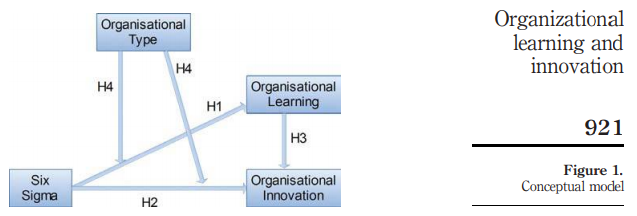 مجموع کل از 1200 سوالات پرسشنامه که 400 تا برای هرنوع ازشرکت فرستاده شد. مطمئن شوید که نمونه نماینده است، که به تعداد مساوی از سازمانها در شمال، جنوب، شرق و غرب نواحی هند انتخاب شده است. شرکت های خصوصی با مسئولیت محدود و شرکت های خصوصی SME، بطورتصادفی انتخاب شدند  از 900 و 650 تا از شرکت های خصوصی SME به ترتیب تحت فهرست بخشهای تولیدی و خدماتی پایگاه داده های شرکتها در هند فهرست می شوند. از زمانیکه مدیران اجرایی بالا اطلاعات موثقی در مورد ویژگی های سازمانی و محیط اصلی سازمانهای خودشان ارائه داد. (مینتزبرگ و واتر 1985)مدیران اصلی یا روسای شرکتها مناسبترین منابع اطلاعاتی برای این مطالعه را نشان می دهند، پرسشنامه و تعهد نامه به مدیران اجرایی یا روسای اجرایی هر شرکتی پست الکترونیکی خواهد شد. این مطالعه چندین روش را به کارگرفت برای تشویق پاسخ دهندگان تا پرسشنامه را کامل کند و آن را از قبیل تماس های تلفنی مکرر، فاکس و وسایل ارتباط شخصی بازگرداند. به منظور دانستن آیا اثرات تعصبات بی جواب بین افرادی مهم است که سریع جواب دادند، با افرادی که دیر جواب دادند، این مطالعه توسط هردو تست X2  و t  انجام شد. فرضیه اولیه تجزیه و تحلیل مذکور این است که افرادی که زود پاسخ دادند ویژگی های مشابه ای دارند با افرادی که دیر پاسخ دادند. سطح مهم نظارت شده P برای کلیه متغیر ها بیشتر از0.05 است. این نشان می دهد که در این مطالعه، دامنه تعصب های غیرواکنش مهم نیست و نتایج مطابق با قالب نمونه برداری است.  کل 1200 پرسشنامه فرستاده شد، کل پاسخ های معتبر 495 بودند، برای میزان واکنش های موثر41 درصد(جدول I). نامهای کلیه سازمانها همانند هر شرایط نظرسنجی محدودیت داشت. 3.2. اقدامات انجام شده برای 6 سیگماسه  رویه 6 سیگما که توسط زو و همکاران (2010) توسط داوری وکلا توسعه داده شده است (بی هوت،2003، بریفوگل و همکاران 2001، جرج 2003، پاند و همکاران 2000، 2002) و تحقیقات آکادمیک (چو و همکاران 2004، لیندرمن و همکاران 2003، شرودر و هاری 2000) در این تحقیق استفاده شده است. موارد براساس مقیاس لیکرت هفت گزینه بررسی شد گزینه انتهایی (1) به معنای به شدت مخالف و گزینه (7) به معنای به شدت موافق است. سه رویه ارزیابی شده، ساختارهای نقش 6 سیگما بودند، شیوه توسعه ساختارهای 6 سیگما و 6 سیگما بر شایستگی های مورد استفاده تمرکز می کند.3.3. تعریف عملیاتی و اقدامات متغیرهای تحقیقجدول II  تعریف های عملیاتی از سه متغیر را فهرست کرد، به نام های 6 سیگما، یادگیری سازمانی و نوآوری سازمانی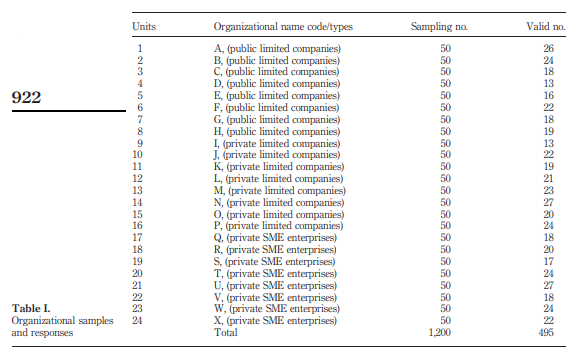 3.4. گسترش پرسشنامه3.4.1. تجزیه و تحلیل پایاییپایایی یک ساختار اشاره دارد به پایداری و ثبات سوالات. جدول III الفای کرونباخ از ساختارها را فهرست کرد.  کلیه ساختارها آلفای کرونباخ بیش از 0.7 دارند که پایایی بالایی را مشخص می کند. (نانالی، 1978). 3.4.2. تجزیه و تحلیل روایی• روایی همگرا. جدول IV تخمین پارامترهای ساختار و ارزش معادل-t  را نشان می دهد. همانطورکه مشاهده می شود، کلیه ساختارها ارزش i بیشتر از 2 دارند که نشان دهنده روایی همگرای خوبی می باشد.• اعتبار مشخص کننده. آندرسون و گربینگ (1988) شیوه های زیر را برای اعتبار مشخص کننده یک متغیر تست کردند: اول، ساختارهای متغیرها مجموعه هایی هستند که به مدل های آزاد وابسته هستند. دوم مدل های آزاد با یکی از ضرایب مجموعه اصلاح می شود که 1.0 می باشد سپس مدل های محدود نامیده می شود. اگر تفاوت  X2   بین دو مدل مهم است، این اشاره دارد که دو ساختار متغیر ها بطورکامل متفاوت هستند و نباید ادغام شوند به عنوان یک ساختار آن می تواند توضیح داده شود که کلیه تفاوت های X2    بین دو ساختار در جدول V مهم هستند، بنابراین، اعتبارهای برجسته اثبات می شود. 3.4.3. تجزیه و تحلیل همبستگی. تجزیه و تحلیل ضرایب. جدول VI نشان می دهد میانگین، انحراف استاندارد ساختارها و ظرایبشان. همانطورکه می تواند دیده شود، روابط زیر بین متغیرهای تحقیق وجود دارد: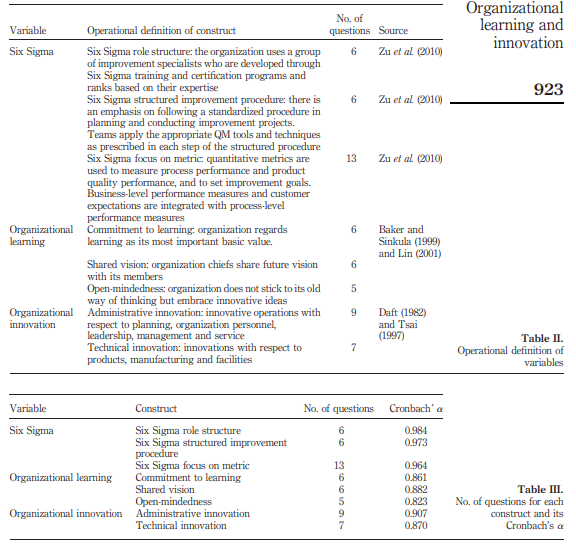 • روابط بین 6 سیگما و یادگیری سازمانی: ساختار نقش 6 سیگما بطورمثبت به یادگیری سازمانی مربوط می شود، بدین معنا است که سازمان از گروه های متخصص توسعه استفاده می کند که از طریق یادگیری  6 سیگما توسعه داده می شوند و برنامه ها براساس تخصصشان تایید و رتبه بندی می شود درواقع به یادگیری سازمانی کمک می کند. 6 سیگما شیوه بهبود را ایجاد می کند و 6 سیگما بر اندازه تمرکز می کند ، همچنین بطورمثبت یافت می شود که به معنای یادگیری سازمانی مربوط می شود که شیوه استاندارد سازی در طراحی  و پروژه های توسعه انتقال، تکنیک و ابزار مناسب QM همانطورکه در هر مرحله شیوه ایجاد شده و اندازه کمی شرح داده می شود که استفاده می شود تا فرایند اجرا و عملکرد کیفیت محصول ارزیابی شود و اهداف توسعه را تنظیم کند که همه آنها به یادگیری سازمانی کمک می کند. 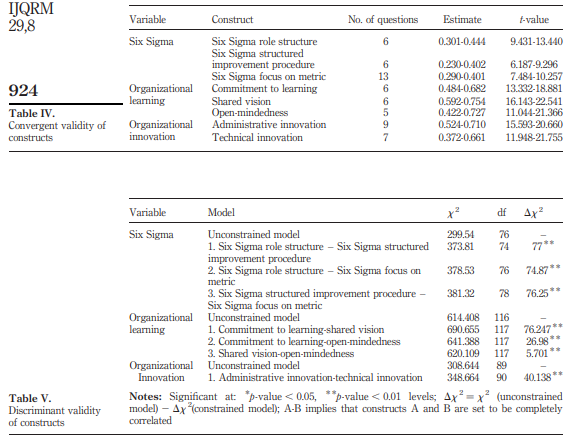 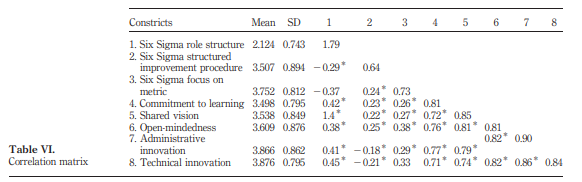 • روابط بین 6 سیگما و نوآوری های سازمانی: ساختار نقش 6 سیگما بطورمثبت به نوآوری سازمانی مربوط می شود بدین معنا که متخصصان توسعه 6 سیگما اجرا می کنند که به نواوری سازمانی کمک می کند. برعکس شیوه توسعه ساختار 6 سیگما بطورمنفی به  نوآوری سازمانی مربوط می شود بدین معنا که استراتژی توسعه ساختاریافته از نوآوری جلوگیری می کند. این بدین دلیل است که ما نواوری 6 سیگما را پارادوکس می نامیم.• روابط بین یادگیری سازمانی و نوآوری سازمانی متعهد به یادگیری ، درک مشترک و روشن فکری می شود که همه اینها روابط مثبتی با هردو نوآوری اجرایی وفنی را نشان می دهد. این بریادگیری سازمانی بالا اشاره می کند که می تواند نوآوری سازمانی را افزایش دهد.همانطورکه آن شناخته شده است که روابط اندازه روابط بین ساختارها می تواند فاش کند. به منظور درک بیشتر اثرات مستقیم و غیرمستقیم ونیز اثرات میانگین درمیان ساختار، تجزیه و تحلیل بیشتر توسط مدل معادله ساختاری نیازمند است.3.4.4. مدل معادله ساختاری• بطورنسبی مدل واسطه (مدل تئوری). این اثر 6 سیگما را بر یادگیری سازمانی و نوآوری سازمانی بررسی می کند و اثر مستقیم یادگیری سازمانی بر نوآوری سازمانی را کشف میکند.• مدل مستقیم. این اثر مستقیم 6 سیگما و یادگیری سازمانی بر نوآوری سازمانی بررسی می کند.• مدل کاملا واسطه. این مدل فرض می کند که یادگیری سازمانی، متغیرهای واسطه بین 6 سیگما و نوآوری سازمانی است (شکل 2).همانطورکه در جدول VII نشان داده شد، مدلهای واسطه بطورکامل کمترین ارزش X2  و اندازه آزادی مجاور یکدیگر هستند. مدلهای واسطه بطورکامل همچنین مالکیت بزرگترین مدل کلی شاخص متناسب GFI ، NFI ، CFI و کمترین آن یعنی RMSR (به ترتیب0.996، 0.999، 1.000، 0.008). بنابراین مدلهای واسطه بطورکامل  بهترین مدل متناسب در مقایسه با مدل واسطه بطورنسبی و مدل مستقیم است. این نتیجه تاثیر 6 سیگما بر نوآوری سازمانی را مشخص می کند که توسط شیوه یادگیری سازمانی رخ می دهد.پارامتر های مسیر(βو γ ) از مدل های واسطه کامل توسط شیوه MLE تخمین زده می شود: پارامترهای MLEs در جدول VIII نشان داده شده است. که t  ارزش تخمین ها ی که همه (2<) تحت سطح مهم  0.05 مهم هستند. نتایج تخمین مدل  روابط زیر بین سه متغیر تحقیق نشان می دهد: (1) روابط بین 6 سیگما و یادگیری سازمانی. همانطورکه در در جدول VIII دیده شد، پارامتر ها روابط فرضیه را بین ساختار نقش 6 سیگما و سه ساختار یادگیری سازمانی مثبت ومهم تخمین می زنند، که نشان دهنده اثرات مثبت  ساختار نقش 6 سیگما بر یادگیری سازمانی است. از طرفی دیگر، پارامترها شیوه توسعه 6 سیگما در تعهدات را تخمین می زند که برای یادگیری مثبت و مهم است، به هر حال، شیوه توسعه 6 سیگما بیشتر از روشنفکران و افرادی که دیدگاه مشترک دارد حمایت نمی شود بنابراین H1 بطورنسبی حمایت می شود. 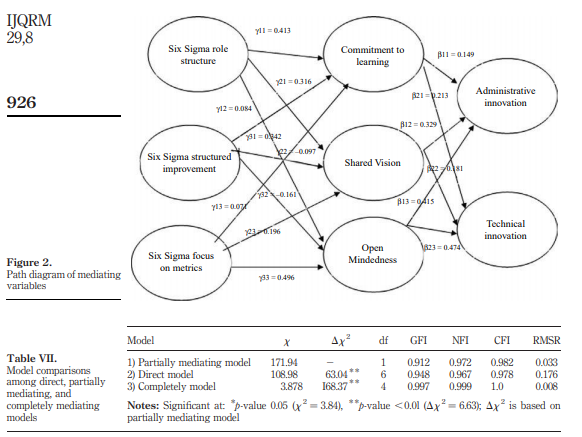 (2) روابط بین یادگیری سازمانی و نوآوری سازمانی . همانطورکه در در جدول VIII دیده شد، پارامتر ها روابط فرضیه را بین 3 ساختار یادگیری سازمانی و دو ساختار نوآوری سازمانی تخمین می زنند که مثبت و مهم هستند، نشان دهنده اثر مثبت  یادگیری سازمانی بر نوآوری سازمانی است. به عبارت دیگر، توانایی بیشتر در یادگیری سازمانی منجر به عملکرد بهتر در نوآوری اجرایی وفنی خواهد شد؛ بنابراین H3  حمایت می شود (شکل  2) 3.4.5 اثرات متوسط انواع سازمان. به منظور تسهیل کردن درک بیشتر خواه یا نه پارامترهای مسیر توسط گروهی از متغیر ها تحت تاثیر قرار خواهند گرفت (انواع سازمان)، شیوه چند گروهی جکارد و وان (1996) پذیرفته شد تا اثرات متوسط انواع سازمان تست شود. مدلهای فرضیه شده فرض می کنند که پارامترهای مسیر 3 سازمان مشابه هستند. مدل جایگزین فرض می کند که پارامترهای مسیر 3 سازمان به استثنای فقط یک مسیر از پارامتر مشابه هستند. در صورتیکه تفاوت X2   بین مدلهای فرضیه شده و مدلهای جایگزین بیشتر از ارزش اصلی است  X24 –α (2) (5.99 و 9.21 برای a = 0.05 و 0.01 به ترتیب)، آن مشخص خواهد کرد  که اثرات متوسط انواع سازمان مهم خواهد بود. آنچه که بیشتر است، اگر اثرات متوسط وجود داشته باشد، باید بحث بیشتری در مورد پارامترهای مسیرسه نوع از سازمان کرد. 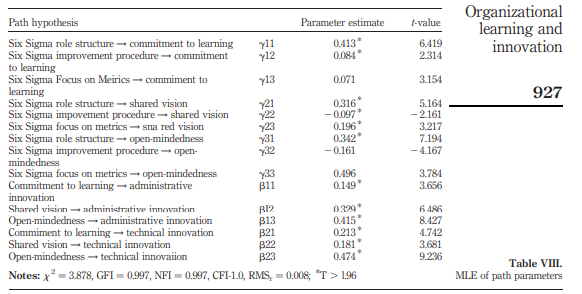 جدول IX  تجزیه و تحلیل مذکور را اثبات می کند و آن نشان می دهد که انواع سازمان اثرات متوسط  بر یادگیری سازمانی ندارد. به عبارت دیگر، مهم نیست چه سازمانی باشد، در این مورد،  شرکتهای دولتی با مسئولیت محدود،  شرکتهای خصوصی با مسئولیت محدود و موسسه های خصوصی SME اثر بر یادگیری سازمانی و نوآوری دارد. بنابراین از این موضوع اثبات می شود که H4 حمایت نمی شود. 4. استنباط ها و کمک ها• یافته های ما نشان می دهد که 6 سیگما اثرات متوسط کاملی را در نوآوری سازمانی ازطریق یادگیری سازمانی اجرا می کند. بنابراین، وقتیکه اندازه ها را برای گسترش نوآوری سازمانی ارزیابی می کنید و فرمول بندی می کنید. سازمانها باید متغیرواسطه یادگیری سازمانی را در نظر بگیرند تا از قضاوت اشتباه اجتناب کند وعملکرد بهتری حاصل شوند. • نتایج در تحقیق ما رابطه مثبتی بین 6 سیگما و یادگیری سازمانی ایجاد کرده است. ساختار نقش 6 سیگما، شیوه توسعه ساختار 6 سیگما و 6 سیگما بر متریک تمرکز می کند که بطور مثبت در ارتباط با یادگیری سازمانی یافت شد. این مدارک تجربی برای مخاطبان توسط هاکان . پیا (2002)، لئوپولدو و همکاران (2009) و رونی و هزلت (2010) مطرح شده است.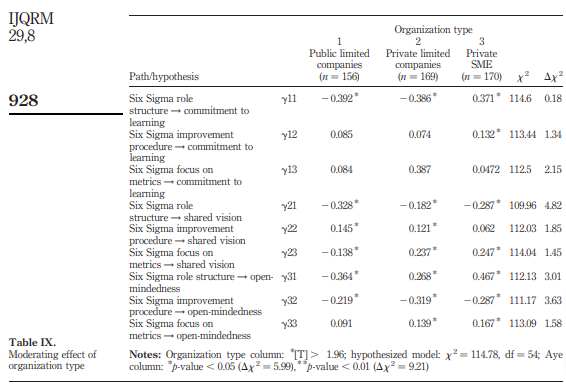 • با توجه به اولین سوال تحقیق که آیا تمرین های 6 سیگما بطورکلی از نوآوری های سازمانی حمایت می کند، یافته های ما مشخص می کند که 6 سیگما بر نقش ساختار و متریک تمرکز می کند که بطورمثبت بر نوآوری فنی و اجرایی تاثیر می گذارد. به عبارت دیگر، کابرد پیشرفت، متخصصان از طریق 6 سیگما آموزش و برنامه های ارائه گواهی و رتبه بندی بر اساس تخصصشان توسعه دادند که بطورمثبت بر نوآوری سازمانی و اجرایی کمک کرد. دیدگاه های مشابه توسط کارولین و راگرو (2009) بیان شد که آنها اظهارکردند که نوآوری نیاز به تلاش های هماهنگ بسیاری از بازیگران حرفه ای است. آنهاهمچنین متوجه شدند که متریک های کمی استفاده می شد تا فرایند عملکرد و عملکرد کیفیت محصول را ارزیابی و اندازه گیری کند و نیز اهداف پیشرفت را تنظیم کند که بطورمثبت بر نوآوری سازمانی تاثیرمی گذارد و بنابراین عقاید حمایتی توسط دوبین (2008) و دسوزا و همکاران (2009) مطرح شد. • یک یافته تعجب آور به هرحال شیوه توسعه ساختار 6 سیگما بود که بطورمنفی به نوآوری سازمانی مربوط می شود. به عبارت دیگر، شیوه استاندارد سازی در طراحی و هدایت پروژه های توسعه، ابزار و تکنیک های مناسب QM همانطورکه در هر مرحله از شیوه ساختار و غیره پیشنهاد می شود، بطورمنفی به نوآوری سازمانی مربوط می شود. این مدارک اعدادی پیشنهادشده برای مثال های کیفی ارائه شده توسط ساندر (2007) در مورد پارادوکس ایجاد کیفیت را ارائه می دهد. بحث و مشاجره ای توسط گُه (2002) انجام شد که 6 سیگما بطورفزاینده ای همانند مسیر برای سازمان و تجارت  عالی مشتری جور می کند اما آن باید در نظر گرفته شود که آن به ندرت فرمولی برای خلاقیت، شکافتن یا کارآفرینی یک نکته مرتبط است که برای حمایت تحقیق ما در نظرگرفته می شود. نتایج ما نیازهایی برای تحقیقات فشرده تر پیشنهاد می دهد تا با عمق بیشتری روابط بین شیوه  توسعه ساختار   6 سیگما و نوآوری فنی و اجرایی اکتشاف کنند تا متغیرهای واسطه از نظر پتانسیل به منظور درک کردن آنچه که ما پارادوکس نوآوری 6 سیگما می نامیم را شناسایی کنند.• مروری بر پیشینه تحقیق نشان داده است که چند مطالعه در نقش انواع سازمان به  عنوان یک میانجی وجود دارد. سازمان متفاوت تایپ می کند وقتیکه اجرای 6 سیگما فرهنگ های متفاوتی دارد که ما اعتقاد داریم ممکن است در عوض بر یادگیری سازمانی تاثیر بگذارد. به منظور دست یابی به این، ما سه نوع سازمان متفاوت را در نظر گرفته ایم: شرکت های دولتی  با مسئولیت محدود، شرکت های خصوصی با مسئولیت محدود، شرکت های  خصوصی SME . تحقیقات و مطالعه ما هیچ مدرکی از انواع سازمانها مجری اثرات متوسط برتاثیر 6 سیگما بر یادگیری سازمانی را پیدا نکرد. به عبارت دیگر، انواع سازمانها، روابط بین 6 سیگما و یادگیری سازمانی متغیر نخواهد داد به عبارت دیگر خواه انواع سازمان 6 سیگما یادگیری سازمانی را توسعه خواهد داد یا نه. اگرچه فرضیه توسط این مطالعه حمایت نمی شود، روابط بین انواع سازمان و یادگیری سازمانی شایسته تحقیقات و یافته های بیشتری است. • از طرفی دیگر، بافت فرهنگی یک عامل اصلی نه تنها برای 6 سیگما بلکه برای یادگیری سازمانی و نوآوری سازمانی برای تحقیق روابطشان است. به هرحال، تاثیر بافتی یک فرهنگ خاص در این مقاله در نظر گرفته نشده است. بنابراین، نویسندگان ممکن است عامل بافت فرهنگی را به مطالعات آینده ادغام کند. • یادگیری سازمانی و تعهدات نوآوری سازمانی برای یادگیری، عقاید مشترک و روشن فکری همه رابطه مثبتی با هردو نوآوری اجرایی و فنی نشان می دهد. بنابراین طبق مطالعات لیوآ و همکاران (2008)، که بر یادگیری سازمانی بالا اشاره دارد، می تواند نوآوری سازمانی را افزایش دهد. • بطورخلاصه، وقتیکه نوآوری سازمانی ترویجی، دقت، باید صورت بگیرد تا از شیوه توسعه ساختار 6 سیگما خودداری کند که بطورمنفی نوآوری فنی و اجرایی وتلاش ها باید صورت بگیرد تا تکنیک های نوآوری را تشویق کند حتی زمانیکه تکنیک های توسعه کیفیت ساختار زیر باشد.  همچنین تلاش برای کسب دانش جدید و کشف ایده های جدید و شیوه ها باید بطورکافی ارزشمند باشند.5. نتیجه گیریاین تحقیق روابط بین 6 سیگما، یادگیری سازمانی و نوآوری سازمانی و اثر 6 سیگما بر یادگیری سازمانی و رفتار سازمانی را بررسی می کند. یافته های ما نشان می دهد که 6 سیگما اثرات واسطه ای کاملی را بر نوآوری سازمانی از طریق  یادگیری سازمانی اجرامی کند. ساختار نقش 6 سیگما، روش شناسی توسعه ساختار 6 سیگما و بر شایستگی هایی تمرکز می کند که تعهدات به یادگیری، دیدگاه مشترک و روشن فکری بدینوسیله یادگیری سازمانی را گسترش می دهد. از طرفی دیگر، 6 سیگما بر ساختار نقش و شایستگس هایی تمرکز می کند که اثرات مثبتی بر هردوی نوآوری فنی و اجرایی دارد. بنابراین، این مقاله پیشنها می دهد که وقتیکه اقداماتی مانند 6 سیگما برای توسعه نوآوری سازمانی ارزیابی و فرمول بندی می کنید، سازمان باید متغیرهای واسطه ای ازیادگیری سازمانی ر ا در نظر بگیرد تا از قضاوت اشتباه اجتناب کند و عملکرد بهتری حاصل شود. از طرفی دیگر این مطالعه، هیچ مدرکی از انواع سازمانی پیدا نکرد که اثرات متعادلی بر اثر 6 سیگما در یادگیری سازمانی اجرا می کند. به هرحال، رابطه بین انواع سازمان و یادگیری سازمانی می تواند به تحقیقات بیشتری در این موضوع تحقیق ارزش دهد. کمک های این مطالعه منجربه ارائه مسیرهای جدیدی از اکتشافات و گسترده تر کردن حوزه نوآوری و یادگیری سازمانی 6 سیگما می شود.6. معنای مدیریتیمطالعه ما پیشنهاد می دهد که 6 سیگما یادگیری سازمانی و نوآوری سازمانی را توسعه می دهد به دلیل اینکه یادگیری سازمانی و نوآوری به طورمشترک کارآفرینی سازمانی را توسعه می دهد و مزایای رقابتی را افزایش می دهد. اول،  سازمان باید برای شرایط لازم جهت کسب سطح عملکرد بیشتری ابتکار  به خرج دهد. درک و مدیریت فرایند نوآوری سازمانی تونایی مهمی می شود که سازمان باید یاد بگیرد. دوم، وقتیکه 6 سیگما در سازمانها، فرایند یادگیری سازمانی اجرا می کنید که  باید انجام شود تا موسسه ها را با یک سری مکانیسم ها اماده کند که مزایای حاصل می شود که رقبا آن را سخت می بینند تا تقلید کنند و عملکرد بیشتری را تولید کنند.ما بطورتجربی منعکس می کنیم تا عوامل/توانایی های استراتژی های متفاوت 6 سیگما را تقویت کنیم تا سطح مناسبی از هردو یادگیری سازمانی و نوآوری سازمانی  حاصل شود. بطورویژه، ساختار نقش 6 سیگما یا به عبارت دیگر، کاربرد 6 سیگما تایید شده توسط متخصصان، یادگیری سازمانی و نوآوری سازمانی را تشویق می کند. این بطورویژه بر تعهدات سازمانی تاثیر می گذارد تا روشنفکری و عقاید مشترک را یادبگیرند.  نتایج مشابه از طریق شیوه توسعه ساختار 6 سیگما به دست آمد و 6 سیگما بر شایستگی های کلیه 3 ابعاد یادگیری سازمانی تمرکز می کند.مطالعه ما اثبات می کند که ساختار نقش 6 سیگما و تمرکز بر 6 شایستگی بطورمثبت بر نوآوری  سازمانی تاثیر می گذارد. به هرحال، 6 سیگما بر روش شناسی بهبود ساختار تمرکز می کند که بطورمنفی بر نوآوری اجرایی و فنی تاثیر می گذارد.  این اثبات می کند که مدیران سازمان شغل مهمی دارند تا ایجاد کنند شرایطی که توسعه عوامل/توانایی استراتژی مذکور را برای توسعه نوآوری تسهیل کند. اول، آنها باید اعضای سازمان را تشویق کنند تا سطح بالایی از تعهدات برای یادگیری حاصل شود. زمانیکه این توسعه آنها را قادر خواهد ساخت تا ابتکارعمل بیشتری به خرج دهند، مفهوم مسئولیت برای کارهای خودشان را گسترش و افزایش دهند و یادبگیرند و سریع تر ابتکار به خرج دهند. آنها باید کارکنند تا اوضاع جوی و اقلیمی را تقویت کنند که اصول سلطه شخصی تمرین می شود. هیچ چیزی مهمتر برای افراد نیست که به پیشرفت خود نسبت به محیط پشتیبان تعهد دهند . این محیط می تواند توسط تشویق مداوم دیدگاه شخصی عرضه شود.دوم، آنها باید دیدگاه مشترک و روشن فکری را به عنوان سبکی از مدیریت تشویق کنند وقتیکه 6 سیگما را اجرا می کنید بنابراین آگاه خواهد بود و قبول پیشنهاد 6 سیگما و وظایف افزایش پیدا می کند، ایجاد یک دیدگاه مشترک ، روشن فکری، و توانمند ساختن فرمول بندی استراتژی سازمانی و ساختارهایی که قادر می سازد سازمانها را تا با چالش های دانش جامعه مواجه شوند.سوم، تعهدات 6 سیگما سازمانی برای یادگیری سازمانی، دیدگاه مشترک و روشن فکری ساده و احمقانه خواهد بود اگر رهبران سازمانی کمبود توانایی ایجاد یک دیدگاه مشترک را دارند. رهبر باید سازمان را آماده کند و مدلهای فکری را شکل دهی کند. بدون آگاهی موثر تغیرات مورد نیاز و تعهدات اصلی عمیق توسط مدیریت بالا، به سمت این دیدگاه حرکت می کنند که غیرممکن خواهد بود. نقاط ضعف و قوت یک موسسه تجاری باید تجزیه و تحلیل شود و محیطش بررسی شود به منظوراینکه آینده سازمان را مورد سوال قرار دهد و استراتژی را برای رسیدن به آن توسعه دهند. چهارم، رهبر باید یک نقش مهمی در ارتباط دادن 6 سیگما، یادگیری و نوآوری سازمانی  ایفا کند.  شخص باید اماده باشد تا فرصت ها را برای نوآوری سازمانی و یادگیری سازمانی غنیمت شمرده و فرصتها معمولا طرفدار ذهنهای آماده است. رهبران می توانند کارهای زیادی انجام دهند تا ذهن سازمان را آماده کنند. آنها می توانند بافتی ایجاد کنند که رفتارهای نوآوری را قانونی می کند و منابعی را به نوآوری و یادگیری اختصاص می دهد بافتی که ساختار/فرهنگ، توسعه و اجرای هردو توانایی را پرورش می دهد. پنجم، سازمانی که ایده داخلی دارد و قادر نیست برخی از تغیرات و مشکلات در محیط را حل کند  بخاطر اجرای 6 سیگما، دوام نخواهد اورد علیرغم دانش پیچیده و فناوری که آن دارد. درک مبتکرانه مدیران از محیط ، نوآوری سازمانی و رفتار یادگیری مشخص خواهد کرد  . بنابراین، مدیریت، باید بداند و بطورعملی مدیریت کند توانایی ها / عوامل استراتژیک را  که بر OI/OL تاثیر می گذارد که منجربه توسعه در عملکرد سازمانی می شود. وجود سازمانهای 6 سیگما توانایی اشان است نه تنها خودشان را رقابتی کنند بلکه موقعیت رقابتی اشان را از طریق نوآوری و یادگیری حفظ کنند. سازمانی که کارآفرینی  توسعه می دهد، یاد خواهد گرفت و نواوری خواهد کرد، که توسط حضور ویژگی های داخلی/خارجی موجود تشویق می شود که آن را قادر می سازد تا خود را تغیر، جدید و دوباره ابداع کند.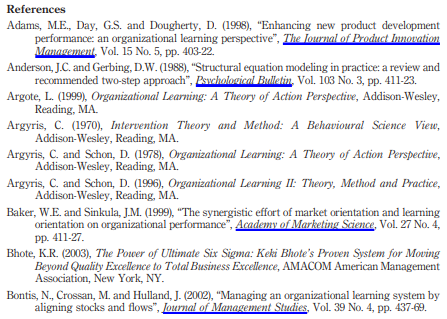 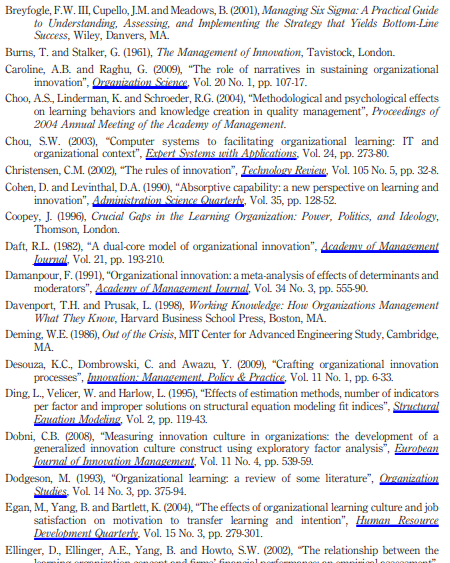 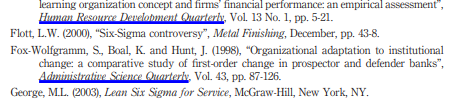 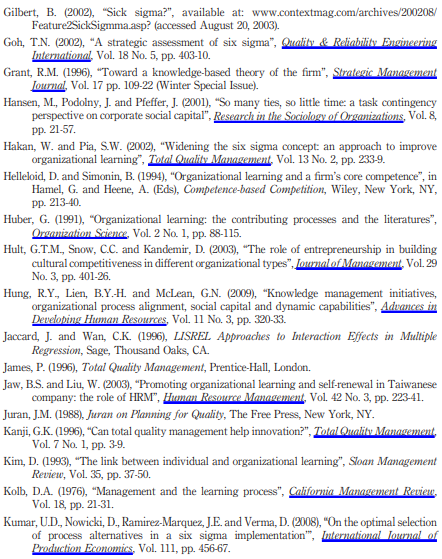 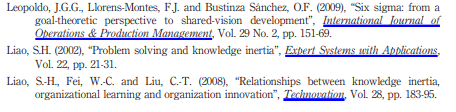 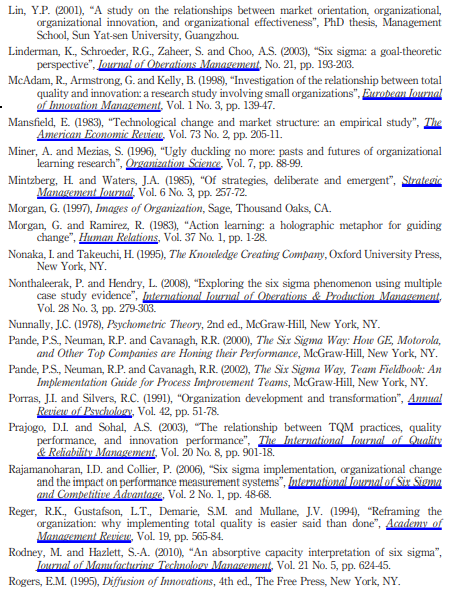 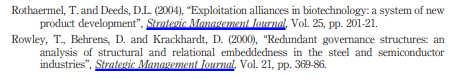 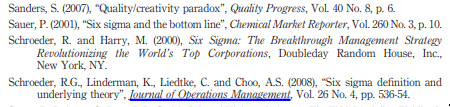 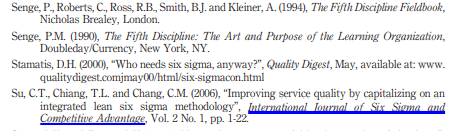 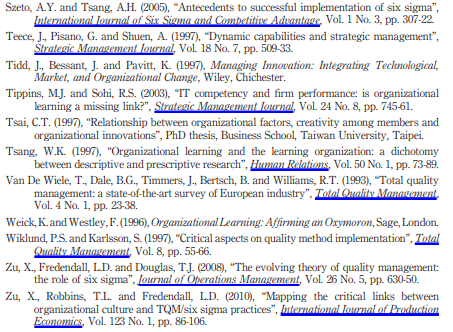 